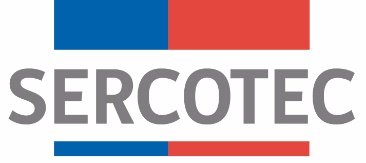 AMPLIACIÓN DE PLAZO DE POSTULACIÓN N°1BASES DE CONVOCATORIA CRECE  “TURISMO MAPUCHE ARAUCANÍA ANDINA”FEBRERO 2022Por el presente acto SERCOTEC, viene en modificar en los siguientes puntos de las bases de postulación de proyectos para programa CRECE “TURISMO MAPUCHE ARAUCANÍA ANDINA”.2. POSTULACIÓN 2.1 Plazos de postulaciónDICE: Los/as interesados/as podrán iniciar y enviar su postulación a contar de las 12:00 horas del día 14 de febrero de 2022 hasta las 15:00 horas del día 28 de febrero de 2022.DEBE DECIR: Los/as interesados/as podrán iniciar y enviar su postulación a contar de las 12:00 horas del día 14 de febrero de 2022 hasta las 15:00 horas del día 11 de marzo de 2022.